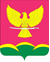 СОВЕТ НОВОТИТАРОВСКОГОСЕЛЬСКОГО ПОСЕЛЕНИЯ ДИНСКОГО РАЙОНАРЕШЕНИЕот 23.06.2022                                                                                 № 196-50/04станица НовотитаровскаяО наименовании улиц в ст. Новотитаровской Новотитаровского сельского поселения Динского муниципального района Краснодарского края в границах земельных участков с кадастровыми номерами 23:07:0201251:1840; 23:07:0201251:1841 и 23:07:0201251:1842, расположенных на территории КП «Новотитаровка»      Руководствуясь Федеральным законом от 06 октября 2003 года                   № 131-ФЗ «Об общих принципах организации местного самоуправления в Российской Федерации», Уставом Новотитаровского сельского поселения Динского  района, в соответствии с решением Совета Новотитаровского сельского поселения Динского района от 22.06.2016 г. № 98-23/03 «О межведомственной топонимической комиссии (комиссии по наименованиям) Новотитаровского сельского поселения Динского района» в редакции решения Совета Новотитаровского сельского поселения Динского района от 17.08.2021 г. № 131-35/04, протоколом заседания межведомственной топонимической комиссии (комиссии по наименованиям) Новотитаровского сельского поселения Динского района от 26 мая 2022 года № 5,  Совет  Новотитаровского   сельского  поселения  Динского района р е ш и л:      1. Присвоить наименования улицам в ст. Новотитаровской Новотитаровского сельского поселения Динского муниципального района Краснодарского края в границах земельных участков с кадастровыми номерами 23:07:0201251:1840; 23:07:0201251:1841 и 23:07:0201251:1842, расположенных по адресу: Краснодарский край, Динской район, ст. Новотитаровская, ул. Крайняя, на территории КП «Новотитаровка» (согласно графической части протокола № 5 от 26 мая 2022 года межведомственной топонимической комиссии (комиссии по наименованиям) Новотитаровского сельского поселения Динского района: ул. Пионерская, ул. Андрея Павелко и ул. Сталинградская соответственно.      2. Администрации  Новотитаровского сельского поселения Динского района обнародовать настоящее решение и  разместить на официальном сайте в сети «Интернет» Новотитаровского сельского поселения Динского района www.novotitarovskaya.info.      3. Контроль за выполнением настоящего решения возложить на комиссию по вопросам собственности, ЖКХ и благоустройству Совета Новотитаровского сельского поселения Динского района (Никитенко).4. Настоящее решение вступает в силу после его официального обнародования.Исполняющий обязанности главы Новотитаровскогосельского поселения                                                                     О. А. Пройдисвет\Председатель Совета Новотитаровского сельского поселения                 К. А. Прокофьев